                                    Проєкт Світлани Осадчук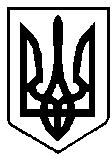 ВАРАСЬКА МІСЬКА РАДАВИКОНАВЧИЙ КОМІТЕТВАРАСЬКОЇ МІСЬКОЇ РАДИР І Ш Е Н Н Я25.01.2023                                            м.Вараш			№ 34-ПРВ-23-7114Про прийняття на квартирний облікгромадянина Сопронюка В.А.Розглянувши заяву громадянина Сопронюка В.А. від 22.11.2022 вх.№1288/, враховуючи пропозиції громадської комісії з житлових питань при виконавчому комітеті Вараської міської ради (протокол №1 від 23.01.2023), на підставі пункту 6 частини першої статті 34, підпункту 6 пункту 13 Правил обліку громадян, які потребують поліпшення житлових умов, і надання їм жилих приміщень в Українській РСР, затверджених постановою Ради Міністрів УРСР і Укрпрофради від 11 грудня 1984 р. №470, абзацу два пункту 2.1 розділу ІІ Положення про громадську комісію з житлових питань при виконавчому комітеті Вараської міської ради №7110-П-01, затвердженого рішенням виконавчого комітету Вараської міської ради від 25.01.2022 №7114-РВ-7-08, керуючись підпунктом 2 пункту «а» частини першої статті 30, частиною шостою статті 59 Закону України «Про місцеве самоврядування в Україні», виконавчий комітет Вараської міської радиВИРІШИВ:1. Прийняти Сопронюка Володимира Ананійовича на квартирний облік при виконавчому комітеті Вараської міської ради на загальну чергу зі складом сім’ї 4 (чотири) особи.2. Контроль за виконанням даного рішення покласти на заступника міського голови з питань діяльності виконавчих органів ради Романа Хондоку.Міський голова								Олександр МЕНЗУЛ